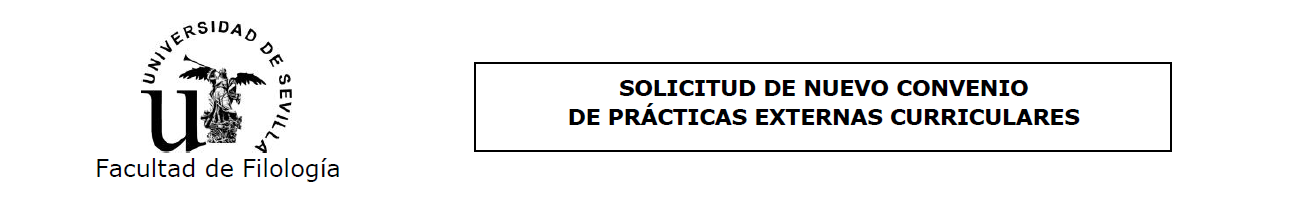 INFORME DE LA ENTIDAD COLABORADORAD/Dª …………………………………………………………………….. NIF ……………………………………….. representante de la empresa ……………………………………………… con CIF …………………………………….. CONFIRMA la veracidad de la información constatada en este documento y se COMPROMETE a que el alumno realizará sus prácticas bajo la constante supervisión del tutor de empresa. 	En …………………. A………. de ……………. De …………………Fdo. …………………………………………………………………..Descripción de las tareas que realizará el alumno en prácticasGrado del estudiante promotor